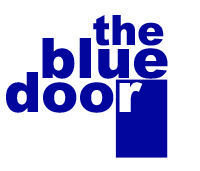 You may book up to three courses on this form. Please note you must have completed Domestic Abuse Awareness training with The Blue Door prior to undertaking Proficient Level training.Please return your completed booking form to info@thebluedoor.orgConfirmation of course bookings will be sent via email to the email address suppliedFor any queries in relation to training please contact Victoria Fawcett on 0800 197 47 87By submitting this form you are agreeing to abide by the Terms and Conditions overleafThe Blue Door Training – Term and ConditionsEligibility – Our funding only allows us to deliver training to professionals based in North LincolnshireCancellation Policy – Having booked onto a course we hope you will attend. If you subsequently find that you are unable to attend you must inform us at your earliest opportunity. In this instance the following options are available:You may be able to substitute your place to someone else in your organisation (this is only with our prior agreement and may only be done once)You may at the time of cancellation request to book onto the same course at a later dateIf you no longer wish to attend the course and are unable to substitute your place our cancellation charges will applyIf the place has previously been substituted and they are then unable to attend our cancellation charges will also apply We are a small organisation and may on occasion have to cancel training. In such circumstances you have the right to either booking onto the next available course or a full refund of any fees paid.Cancellation Charges – The following charges apply to all training courses. Please be aware that in relation to free Level 1 training a mandatory cancellation fee of £10 will apply.Cancellation of courses with more than 2 weeks notice £10. (All courses including free courses)Cancellation of courses with less than 2 weeks notice full course fee is payable (for free courses a mandatory fee of £10 applies)All cancellation charges will be invoiced direct to your organisation. Any unpaid cancellation changes will result in any further bookings being placed on hold until payment is received.Location – All training takes place at The Blue Door in Scunthorpe unless explicitly stated otherwise.Accessibility – Please be aware that all training at The Blue Door takes place in an upstairs conference room. This may prevent access for anyone with limited mobility. If you wish to visit the centre to determine whether there will be any issues with access please contact us to arrange this.Car Parking – There is a Pay and Display Public Car Park at the rear of the building.Multiple Bookings – Please be aware that we do not allow more than 3 places to booked by a single organisation on any one course. This is due to the high demand and limited number of places on each course.Refreshments - Tea and Coffee is provided free of charge. You are welcome to bring your own lunch, however we are also within walking distance of local shops.Course CodeCourse NameCourse Date123PERSONAL DETAILSPERSONAL DETAILSName:Organisation:Address:Email:Telephone:(Please provide a personal contact number – this will only be used in the event that there is a cancellation)Any Special Requirements:Please provide details of where to invoice if different from above: